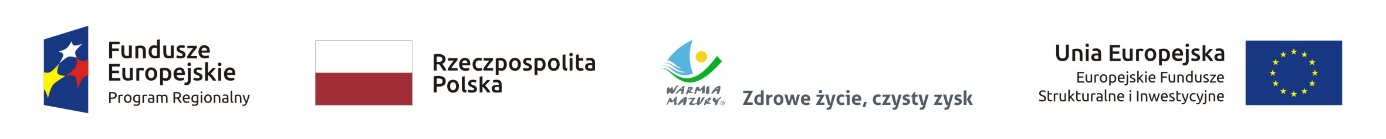 Zapytanie ofertowenr 4/2018z dnia 11.09.2018na dostawę jachtów szkoleniowo-regatowych szt. 6W ramach projektu „Modernizacja infrastruktury na rzecz pozaszkolnych form szkoleń żeglarskich wraz z zakupem wyposażenia” złożonego w ramach poddziałania 6.2.3 „Efektywne wykorzystanie zasobów” Regionalnego Programu Operacyjnego Województwa Warmińsko-Mazurskiego na lata 2014-2020.ZAMAWIAJĄCYStowarzyszenie Pomocny Żagiel z siedzibą w Kaliszkach 15A, 12-230 Biała Piska , NIP 8491589689, REGON 367221840.PRZEDMIOT ZAMÓWIENIAPrzedmiotem zamówienia jest realizacja na rzecz Zamawiającego dostawy jachtów szkoleniowo-regatowych szt. 6,  zgodnie ze szczegółowym opisem zamówienia zawartym w zapytaniu. Podstawowe parametry jachtów:- długość     8,7 m- szerokość  2,75 m – do 2,90 m- wysokość w kabinie  od 1,8 m- żagle  45 m2- balast   800 kg- zanurzenie  0,4 – 1,6 m- załoga max 9 osóbParametry kadłuba na zewnątrz :1.            Kadłub w kolorze granat, zabezpieczony  przed osmozą  i  glonami farbami antyosmozową i antyporostową 2.	Maszt 11m  146 z  parą  salingów, wzmocniony regatowy3.	Rolfok  z UV granat 12 m². samozwrotny na sztagu sztywnym regatowym, stalówka 1x19 o średnicy 5 mm, 4.	Grot  33 m².   (lasy Jack granat),1 szybki ref.5.	Osprzęt stały na pokładzie :a)	1 kabestan samoknagujący  d)	stoper fałowy na kabinie i organizer 1 x 3     2 szte)	talia grota 1-3 f)	talia  achtersztagu 1-4 g)	talia obciągacza bomu 1-4  h)          kabestan elektryczny   udźwig 300 kgi)	2 linki relingu prawe , 2 lewe.j)	kosz dziobowyk)	kolumna sterowa koło sterowe 1,2 m w skórze + rumpel demontowalny, możliwość sterowania kołem lub rumpleml)	bramka do kładzenia masztum)	8 słupków relingowychn)	Bimini sztywne, nieskładane do opuszczania masztuo)	2 półkosze rufowep)	6  knagq)	bramka  rufowar)	drabinka rufowa ,s)	kosz do mocowania masztut)	obciągacz bomu sztywnyu)	kotwica dziobowa 8 kg, kotwica rufowa 6 kgw)	Wszystkie liny (fały, szoty, obciągacz bomu, mechanizm Lazy Jacka  doprowadzone do       kokpitu)6.	Oświetlenie nawigacyjne, oświetlenie kotwiczne i silnikowe    7.	Stolik w kokpicie8.	   zamknięcie jachtu 9.	pompa wody ciśnieniowa10.	Luk dziobowy 56x56, luk w kokpicie 120x28,  11.	Osprzęt przenośny: odbijacze 4 szt, pagaj, bosak, cumy 4 szt 12.	tablica elektryczna  z voltomierzem, tv z dvd  27 ‘’,oświetlenie led13.	 panel słoneczny 250 w14.	instalacja 12 v15.	  akumulator 200 ah16.	Balast miecz uchylny 350 kg + 450 kg  balast dennyII.	Parametry kadłuba wnętrze1.	 kabina rufowa z szafkami i jaskółkami2.	Kabina dziobowa z  szafką , jaskółkami 3.	Messa  zawiera kanapę, stół , szafki, jaskółki, 4.	Kambuz w pełni wyposażony w kuchenkę gaz na szkle,  lodówkę 12 v z zamrażarką 10 l.5. zlewozmywak nierdzewny w kambuzie6.	komplet naczyń na 8 osób 7.	szafka na naczynia8.	 półka na kubki9.	zbiornik wody 70 l10.	Kabina wc  , umywalka lustro ,wc typ morski elektryczny + zbiornik fekali 50 l11.	wybudowa w drewnie dąb12.	4 wieszakiWyposażenie dodatkowe:     1.	ogrzewanie jachtu diesel nadmuchowe     2.	przetwornica  12-230 v     3.	soundbar  + głośniki w kokpicie     4.	silnik zaburtowy  5 kM z alternatorem długa stopa      5.  oświetlenie pokładu      6.  echosonda i gps z funkcją down vision i mapą3) Kod i nazwa (CPV)  - 34522100-3 łodzie żaglowePostępowanie prowadzone jest w trybie procedury ogłoszenia zapytania ofertowego zgodnie z zasadą konkurencyjności w oparciu o Wytyczne w zakresie kwalifikowalności wydatków w ramach Europejskiego Funduszu Rozwoju Regionalnego, Europejskiego Funduszu Społecznego oraz Funduszu Spójności na lata 2014-2020.SZCZEGÓŁOWY OPIS ZAMÓWIENIA1) Zakres zamówienia obejmuje realizację dostawy jachtów regatowo-szkoleniowych szt. 6 w ramach projektu „Modernizacja infrastruktury na rzecz pozaszkolnych form szkoleń żeglarskich wraz z zakupem wyposażenia”.  2) Parametry dostawy zostały określone w pkt. II Zapytania ofertowego.  DODATKOWE INFORMACJE DOTYCZĄCE ZAMÓWIENIAMiejsce realizacji zamówienia: PiszTermin realizacji zamówienia: październik 2018 – czerwiec  2020 roku, (przy założeniu, że 2 jachty zostaną dostarczone max do 30.02.2019, 2 jachty max. do 30.12.2019, 2 jachty max. do 30.06.2020).W ramach dostawy przedmiotu zamówienia udzielona zostanie gwarancja min. 36 miesięcy od daty podpisania protokołu odbioru przedmiotu zamówienia.Wykonawcy zostają związani ofertą przez okres 30 dni. Bieg terminu związania ofertą rozpoczyna się wraz z upływem terminu składania ofertWARUNKI UDZIAŁU W POSTĘPOWANIUZ możliwości ubiegania się o zamówienie wykluczone są podmioty (Oferenci), które są powiązane osobowo lub kapitałowo z  Zamawiającym. Przez powiązania kapitałowe lub osobowe rozumie się wzajemne powiązanie między Zamawiającym lub osobami upoważnionymi do zaciągania zobowiązań w imieniu Zamawiającego lub osobami wykonującymi w imieniu Zamawiającego czynności związane z przygotowaniem i przeprowadzeniem procedury wybory wykonawcy a Oferentem, polegające w szczególności na:uczestniczeniu w spółce jako wspólnik spółki cywilnej lub spółki osobowej,posiadaniu udziałów lub co najmniej 10 % akcji,pełnieniu funkcji członka organu nadzorczego lub zarządzającego, prokurenta, pełnomocnika,pozostawanie w związku małżeńskim, w stosunku pokrewieństwa lub powinowactwa w linii prostej, pokrewieństwa lub powinowactwa w linii bocznej do drugiego stopnia lub w stosunku przysposobienia, opieki lub kurateli.Zamawiający dokona oceny spełniania warunku, o którym mowa w punkcie V.1) według formuły spełnia/nie spełnia – na podstawie analizy złożonego przez Oferenta oświadczenia (Załącznika nr 2Oferent powinien wykazać, że w okresie ostatnich pięciu lat przed upływem terminu składania ofert a jeżeli okres prowadzenia działalności jest krótszy – w tym okresie, należycie zrealizował co najmniej dwie dostawy, z których każda polegała na dostawie jachtu o zbliżonych parametrach  do jachtów określonych w Zapytaniu ofertowym.Zamawiający dokona oceny spełniania warunku, o którym mowa w punkcie V.3) według formuły spełnia/nie spełnia – na podstawie analizy złożonego przez Oferenta oświadczenia (Załącznika nr 3) oraz dodatkowych dokumentów. 5) Oferent winien posiadać zdolność do wystawienia Gwarancji dobrego wykonania na kwotę równą   10% wartości oferty. Warunek będzie uznany za spełniony poprzez potwierdzenie wyżej wymienionych wymagań według Oświadczenia Załącznik nr 4.KRYTERIA WYBORU OFERTYZamawiający dokona wyboru najkorzystniejszej oferty na podstawie niżej opisanych kryteriów oceny ofert:Kryterium Cena:Podczas oceny ofert w/w kryterium oceny stosowany będzie następujący sposób obliczenia: oferta z najniższą ceną ofertową uzyska maksymalną liczbę punktów, tj. 90. Punkty pozostałych ofert zostaną przeliczone zgodnie z następującym wzorem: Liczba punktów =(najniższa zaoferowana cena  ÷ cena ofercie ocenianej) x 90 Maksymalna ilość punktów do zdobycia 90.3. Kryterium Gwarancja Podczas oceny ofert w/w kryterium oceny stosowany będzie następujący sposób obliczenia: oferta z najdłuższą gwarancją uzyska maksymalną liczbę punktów, tj. 10. Punkty pozostałych ofert zostaną przeliczone zgodnie z następującym wzorem: Kryterium 2: Liczba punktów = (okres gwarancji w ocenianej ofercie ÷ najdłuższy okres gwarancji ) x 10. Maksymalna ilość punktów do zdobycia 10UWAGA: Oferta Wykonawcy, który zaoferuje gwarancję krótszą niż 24 miesiące - zostanie odrzucona. Oferta, która przedstawi najkorzystniejszy bilans (maksymalna suma liczby przyznanych punktów w oparciu o ustalone kryteria, możliwe do zdobycia 100 pkt) zostanie uznana za najkorzystniejszą, pozostałe oferty zostaną sklasyfikowane zgodnie z ilością uzyskanych punktów.OFERTAKompletna oferta musi być sporządzona w formie pisemnej i zawierać: formularz ofertowy do zapytania ofertowego - (Załącznik nr 1). oświadczenie o braku powiązań kapitałowych lub osobowych - (Załącznik nr 2).wykaz wykonanych dostaw – (Załącznik nr 3) Oświadczenie Gwarancyjne (Załącznik nr 4)Oferty niekompletne, nieczytelne, niepodpisane przez osoby uprawnione do reprezentacji Oferenta lub złożone po terminie zostaną odrzucone. Odrzuceniu będą podlegać również oferty, w których z załączonego wykazu dostaw nie będzie wynikać, że oferent posiada doświadczenie w zakresie realizacji przedmiotu zapytania.Oferent jest związany ofertą przez 30 dni kalendarzowych licząc od dnia upływu terminu na złożenie ofert.Oferta musi zawierać cenę netto i cenę  brutto wyrażoną w złotych (PLN). Cena uwzględnia wszystkie koszty związane z realizacją zamówienia.Pytania w zakresie zapytania ofertowego kierowane do Zamawiającego należy przekazywać w formie elektronicznej na adres e-mail: jaga6141@gmail.com, TERMIN I SPOSÓB ZŁOŻENIA OFERTYOfertę należy złożyć drogą elektroniczną na adres e-mail: jaga6141@gmail.com do dnia                  12 październik  2018 roku  do godz. 15,3000 Decyduje data wpływu oferty do siedziby Zamawiającego. Wyłonienie najkorzystniejszej oferty nastąpi najpóźniej w dniu 15.10.2018POSTANOWIENIA DODATKOWEZamawiający zastrzega możliwość wprowadzenia zmian do dokumentacji zapytania ofertowego wraz z załącznikami. O wprowadzonych zmianach poinformuje niezwłocznie Oferentów, do których wystosował zapytanie ofertowe oraz umieści informację o zmianach na stronach internetowych, na których zostało ono upublicznione.Zamawiający zastrzega sobie prawo do zamknięcia postępowania bez dokonywania wyboru oferty lub do unieważnienia postępowania bez podawania przyczyn.Jeżeli firma/instytucja, której oferta została wybrana uchyla się od zawarcia umowy, Zamawiający może wybrać najkorzystniejszą spośród pozostałych ofert.Zamawiający przewiduje możliwość zmiany postanowień zawartej umowy w stosunku do treści oferty na podstawie której dokonano wyboru Wykonawcy, o ile zmiany te wynikły z okoliczności, których nie można było przewidzieć w chwili zawarcia umowy. Zmiany mogą dotyczyć w szczególności: terminu obowiązywania umowy lub zmiany powszechnie obowiązujących przepisów prawa w zakresie mającym wpływa na realizację przedmiotu zamówienia. Zamawiający zastrzega sobie prawo do udzielenia Wykonawcy zamówień uzupełniających w wysokości nieprzekraczającej 50% wartości zamówienia w umowie zawartej  z Wykonawcą, zgodnych z przedmiotem zamówienia podstawowego. Zamawiający zastrzega sobie prawo do udzielenia Wykonawcy zamówień dodatkowych nieobjętych zamówieniem podstawowym i nieprzekraczających 50% wartości realizowanego zamówienia niezbędnych do jego prawidłowego wykonania, których wykonanie stało się konieczne na skutek sytuacji niemożliwej wcześniej do przewidzenia.Zapytanie zostało upublicznione na stronie https://bazakonkurencyjnosci.funduszeeuropejskie.gov.pl/publication/view/1136447ZAŁĄCZNIKIZałącznik nr 1 Formularz ofertowy do zapytania ofertowego Załącznik nr 2 Oświadczenie o braku powiązań kapitałowych lub osobowychZałącznik nr 3 Wykaz wykonanych dostawZałącznik nr 4 Oświadczenie GwarancyjneOznaczenie kryteriumLiczba punktówCena90Gwarancja10